projekt MAP II v ORP SOBĚSLAV CZ.02.3.68/0.0/0.0/17_047/0009106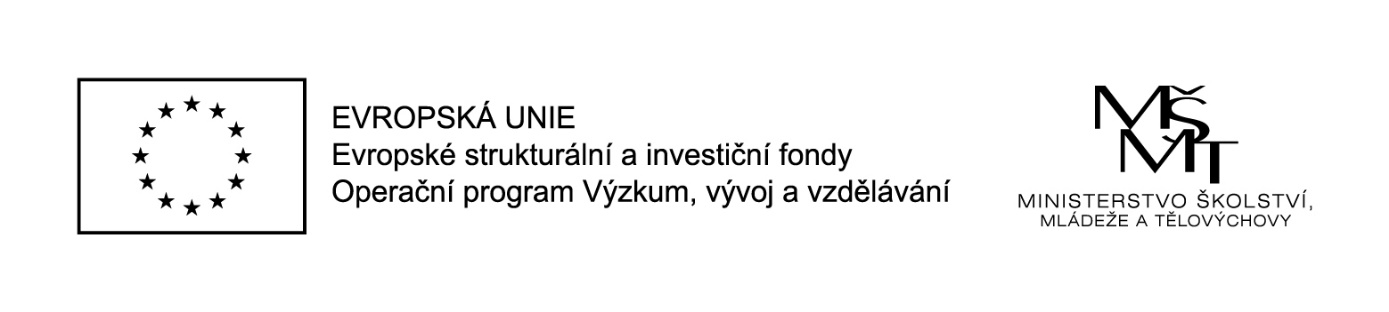 implementace – dílny s rodiči – pokynyDohoda o provedení práce-  vyplnit a doručit ve třech vyhotoveních na MAS Lužnice, z.s. (Sudoměřice u Bechyně 105, 391 72) nebo předat členovi realizačního týmu na nejbližším setkání- v daném měsíci nesmí být překročena částka 10 000 KčPracovní výkaz (vyplňovat žlutá pole)- vyplněný a podepsaný odevzdat na nejbližším setkání (nejzazší termíny: 5. března a 5. července), pokud termíny nebudete stíhat, tak poslat včas alespoň elektronicky na e-mail: map2@sudomerice.czV případě, že jedna osoba pracuje pro MAP na více dohod, je nutná individuální domluva (viz kontakty níže).Zápis ze setkání- naskenovaný poslat nejpozději do 14 dnů od uskutečnění setkání na e-mail: map2@sudomerice.cz - vytištěný odevzdat územnímu metodikovi na nejbližším setkání (nejzazší termíny: 5. března a 5. července)kontakty:MAS Lužnice, z. s., Sudoměřice u Bechyně 105, 391 72   Sudoměřice u BechyněBc. Daniel Rosecký, tel: 777 793 720, daniel.rosecky@cpkp.czBc. Jana Šichová, tel: 773 513 608, map2@sudomerice.cz